AL COMUNE DI CASTELFRANCO PIANDISCO’- PROVINCIA DI AREZZO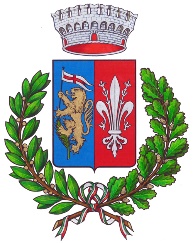 M20.ATUR20 – REV. 04 del 13/01/2017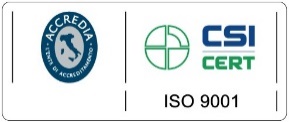 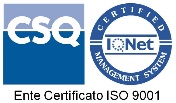 Copia per:[]	il Comune []	Il Dichiarante1. RICHIESTA DI ACCESSO FORMALE AI DOCUMENTI AMMINISTRATIVI (L. 241/90 e D.P.R. 184/06)2. Il/La sottoscritto/a		chiedeconsapevole che le dichiarazioni false, la falsità negli atti e l’uso di atti falsi comportano l’applicazione delle sanzioni penali previste dall’art.76 del D.P.R.445/2000:[] di prendere visione[] estrazione copia in carta semplice[] estrazione copia conforme all’originaledella documentazione di seguito elencata. 3. Elenco documentazione (si ricorda che eventuali varianti sono allegate alla pratica di origine)RELATIVO A IMMOBILI POSTI IN:  [] Ex Castelfranco di S.    [] Ex Piandiscò  [] Castelfranco Piandiscò4. Motivazione richiesta (interesse diretto, concreto e attuale corrispondente a una situazione giuridicamente tutelata e collegata al documento di cui si fa richiesta, ai sensi dell’art. . 241/90 e art. 2 DPR 184/2006):(firma da apporre davanti all’impiegato oppure allegare fotocopia del documento di riconoscimento in corso di validità) PER RICEVUTA DEL RITIRO La presente dichiarazione è soggetta alle prescrizioni previste dalle vigenti norme di legge e regolamentari nonchè dalle norme di R.U. e di attuazione dello stesso nonchè alle prescrizioni contenute in provvedimenti ed atti di altri uffici ed enti. La presente dichiarazione è subordinata alla veridicità delle dichiarazioni, autocertificazioni ed attestazioni prodotte dall’interessato, salvi i poteri di verifica e di controllo delle competenti Amministrazioni e le ipotesi di decadenza dai benefici conseguiti ai sensi e per gli effetti di cui al D.P.R.445/00.TRATTAMENTO DEI DATI PERSONALII dati sopra riportati sono trattati nel rispetto delle norme sulla tutela della privacy, di cui al D.Lgs. n. 196/2003. I dati vengono archiviati e trattati sia in formato cartaceo sia su supporto informatico nel rispetto delle misure minime di sicurezza. L'interessato può esercitare i diritti di cui al citato Codice presentando richiesta direttamente presso l’Ufficio Edilizia Privata.Spazio per il protocollocognome  nomenato/a a  il  prov.cittadinanza italiana ovverocittadinanza italiana ovverocittadinanza italiana ovvero  C.F.residente nel comune diresidente nel comune diresidente nel comune di  prov.  c.a.p.via/piazzavia/piazza  n.c.telefonotelefono  fax  cell.e-mail / PECe-mail / PEC  @   [](barrare se e-mail con firma digitale)(barrare se e-mail con firma digitale)(barrare se e-mail con firma digitale)(barrare se e-mail con firma digitale)[] legale rappres. della società con denominazione o ragione sociale[] legale rappres. della società con denominazione o ragione sociale[] legale rappres. della società con denominazione o ragione sociale[] legale rappres. della società con denominazione o ragione sociale[] legale rappres. della società con denominazione o ragione sociale[] legale rappres. della società con denominazione o ragione sociale[] legale rappres. della società con denominazione o ragione sociale[] legale rappres. della società con denominazione o ragione sociale[] legale rappres. della società con denominazione o ragione sociale[] legale rappres. della società con denominazione o ragione socialecon sede [] legale / [] amministrativa nel comune di con sede [] legale / [] amministrativa nel comune di con sede [] legale / [] amministrativa nel comune di con sede [] legale / [] amministrativa nel comune di con sede [] legale / [] amministrativa nel comune di con sede [] legale / [] amministrativa nel comune di con sede [] legale / [] amministrativa nel comune di   prov.via/piazzavia/piazza  n.c.c.a.p.c.a.p.  tel./cell.  tel./cell.  faxC.F.C.F.  P.IVAe-mail / PECe-mail / PEC  @   [](barrare se e-mail con firma digitale)(barrare se e-mail con firma digitale)(barrare se e-mail con firma digitale)(barrare se e-mail con firma digitale)in qualità di:in qualità di:[] proprietario/comproprietario[] proprietario/comproprietario[] incaricato dalla proprietà (si allega delega con documento di identità della proprietà)[] incaricato dalla proprietà (si allega delega con documento di identità della proprietà)[] tecnico incaricato (si allega delega con documento di identità della proprietà)[] tecnico incaricato (si allega delega con documento di identità della proprietà)[] confinante[] confinante[] C.T.U. del tribunale (si allega certificazione attestante il proprio titolo)[] C.T.U. del tribunale (si allega certificazione attestante il proprio titolo)[] promissario acquirente (si allega certificazione attestante il proprio titolo)[] promissario acquirente (si allega certificazione attestante il proprio titolo)[] affittuario (si allega certificazione attestante il proprio titolo)[] affittuario (si allega certificazione attestante il proprio titolo)[] altro (specificare)I.tipo documentotipo documentotipo documentotipo documentotipo documenton.n.n.deldeldelintestatariointestatariointestatariointestatariointestatarioubicazione immobileubicazione immobileubicazione immobileubicazione immobileubicazione immobilelista degli eventuali elaborati da fotocopiare:lista degli eventuali elaborati da fotocopiare:lista degli eventuali elaborati da fotocopiare:lista degli eventuali elaborati da fotocopiare:lista degli eventuali elaborati da fotocopiare:lista degli eventuali elaborati da fotocopiare:lista degli eventuali elaborati da fotocopiare:lista degli eventuali elaborati da fotocopiare:lista degli eventuali elaborati da fotocopiare:lista degli eventuali elaborati da fotocopiare:lista degli eventuali elaborati da fotocopiare:lista degli eventuali elaborati da fotocopiare:lista degli eventuali elaborati da fotocopiare:lista degli eventuali elaborati da fotocopiare:lista degli eventuali elaborati da fotocopiare:lista degli eventuali elaborati da fotocopiare:lista degli eventuali elaborati da fotocopiare:lista degli eventuali elaborati da fotocopiare:lista degli eventuali elaborati da fotocopiare:II.II.tipo documentotipo documentotipo documenton.n.n.deldeldelintestatariointestatariointestatarioubicazione immobileubicazione immobileubicazione immobileubicazione immobileubicazione immobilelista degli eventuali elaborati da fotocopiare:lista degli eventuali elaborati da fotocopiare:lista degli eventuali elaborati da fotocopiare:lista degli eventuali elaborati da fotocopiare:lista degli eventuali elaborati da fotocopiare:lista degli eventuali elaborati da fotocopiare:lista degli eventuali elaborati da fotocopiare:lista degli eventuali elaborati da fotocopiare:lista degli eventuali elaborati da fotocopiare:lista degli eventuali elaborati da fotocopiare:lista degli eventuali elaborati da fotocopiare:lista degli eventuali elaborati da fotocopiare:lista degli eventuali elaborati da fotocopiare:lista degli eventuali elaborati da fotocopiare:lista degli eventuali elaborati da fotocopiare:lista degli eventuali elaborati da fotocopiare:lista degli eventuali elaborati da fotocopiare:lista degli eventuali elaborati da fotocopiare:lista degli eventuali elaborati da fotocopiare:lista degli eventuali elaborati da fotocopiare:III.III.III.tipo documentotipo documentotipo documentotipo documenton.n.n.deldeldelintestatariointestatariointestatariointestatarioubicazione immobileubicazione immobileubicazione immobileubicazione immobilelista degli eventuali elaborati da fotocopiare:lista degli eventuali elaborati da fotocopiare:lista degli eventuali elaborati da fotocopiare:lista degli eventuali elaborati da fotocopiare:lista degli eventuali elaborati da fotocopiare:lista degli eventuali elaborati da fotocopiare:lista degli eventuali elaborati da fotocopiare:lista degli eventuali elaborati da fotocopiare:lista degli eventuali elaborati da fotocopiare:lista degli eventuali elaborati da fotocopiare:lista degli eventuali elaborati da fotocopiare:lista degli eventuali elaborati da fotocopiare:lista degli eventuali elaborati da fotocopiare:lista degli eventuali elaborati da fotocopiare:lista degli eventuali elaborati da fotocopiare:lista degli eventuali elaborati da fotocopiare:lista degli eventuali elaborati da fotocopiare:lista degli eventuali elaborati da fotocopiare:IV.[]Altro (vedi elenco allegato)In fede, liil richiedentedata, li     Il richiedente